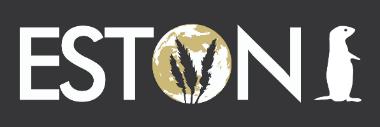 Application for Development PermitDevelopment permits are required for any activity involving buildings, engineering, mining or operations in, on or over land as well as any substantial change in use or intensity of use of land or buildings.  This includes excavating, filling, grading or drainage of land.Town of Eston111 4th Ave SEEston, SK  S0L 1A0Phone: (306) 962-4444, Fax: (306) 962-4224Email: contact@eston.caOwner                                                                                                                                                   Applicant: ____Name: ____________________________________________________________Address: ___________________________  Town/Prov: ____________________________ Postal Code: ____________Telephone: ________________________________________ email: ________________________________Contractor                                                                                                                                            Applicant: ____Name: ____________________________________________________________Address: ___________________________  Town/Prov: ____________________________ Postal Code: ____________Telephone: ________________________________________ email: ________________________________Estimated Project Start Date: _______________________________________________________________Proposed Buildings/Decks/Other-Specify  ___________________________________________________________________________________________________Size  ________________________________(ft/m2)______________________________________________Size  ________________________________(ft/m2)______________________________________________Size  ________________________________(ft/m2)______________________________________________Size  ________________________________(ft/m2)Site Plan, bird’s eye view) is required (on separate paper) showing where applicable dimensions of lot, buildings/structures, lot lines, curb stops and proposed changes.  In drawing, include setbacks, side 4 ftDescription of Proposed Development:Declaration of Applicant:I, ________________________________________________ of the Town of Eston in the Province of Saskatchewan solemnly declare that the above statements contained within the application are true and I make this solemn declaration conscientiously believing it to be true, and knowing that it is of the same force and effect as if made under oath, and by virtue of “The Canada Evidence Act”.I understand no action can be taken until Council approves the application and the Building Permit Invoice is paid in full.Signature: _________________________________________________Date: __________________________OFFICE USE:Legal DescriptionLot: ____________________________  Block: ____________________ Plan: ________________________Civic Address:  ___________________________________________________________________________Zoning: _________________________  Require zoning changes?: _______________________________OFFICE USE:Area of the site proposed for development:Lot size: _____________________________________________(ft/m2)Check ListDevelopment Application completedSite Plan suppliedFee $50 paid?Once approved, continue with building permit.Office Use:Receipt # for $50 fee _________________________